Principals of Using Equipment for Door Supervisors in the Private Security SectorAssessor: 	Print Name: ___________________________________   Signature: ____________________________________    Date: _____________________________IQA:	 	Print Name: ___________________________________	 Signature: ____________________________________    Date: _____________________________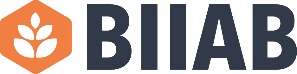                                       Practical Assessment Record Centre NameCentre NumberDate of AssessmentVenueAssessor’s NameCandidate’s NameCriterionNumberCriterion DescriptionExamplesCommentsDemonstrate effective use of communication devices Be accurate, brief and clear Use of call-signs, pro-words, local code words Use of the NATO phonetic alphabet Correct pronunciation of numbers Professional local radio etiquette Equipment used Radios Mobile phone Internal telephone systems Internal tannoy systems / use of the DJ Ensure radio equipment is tested and fully charged prior to use 